Protokół z rozstrzygnięcia Konkursu recytatorskiego„Spacer z Twórczością Marii Konopnickiej”Zadanie publiczne„Działalność na rzecz osób niepełnosprawnych”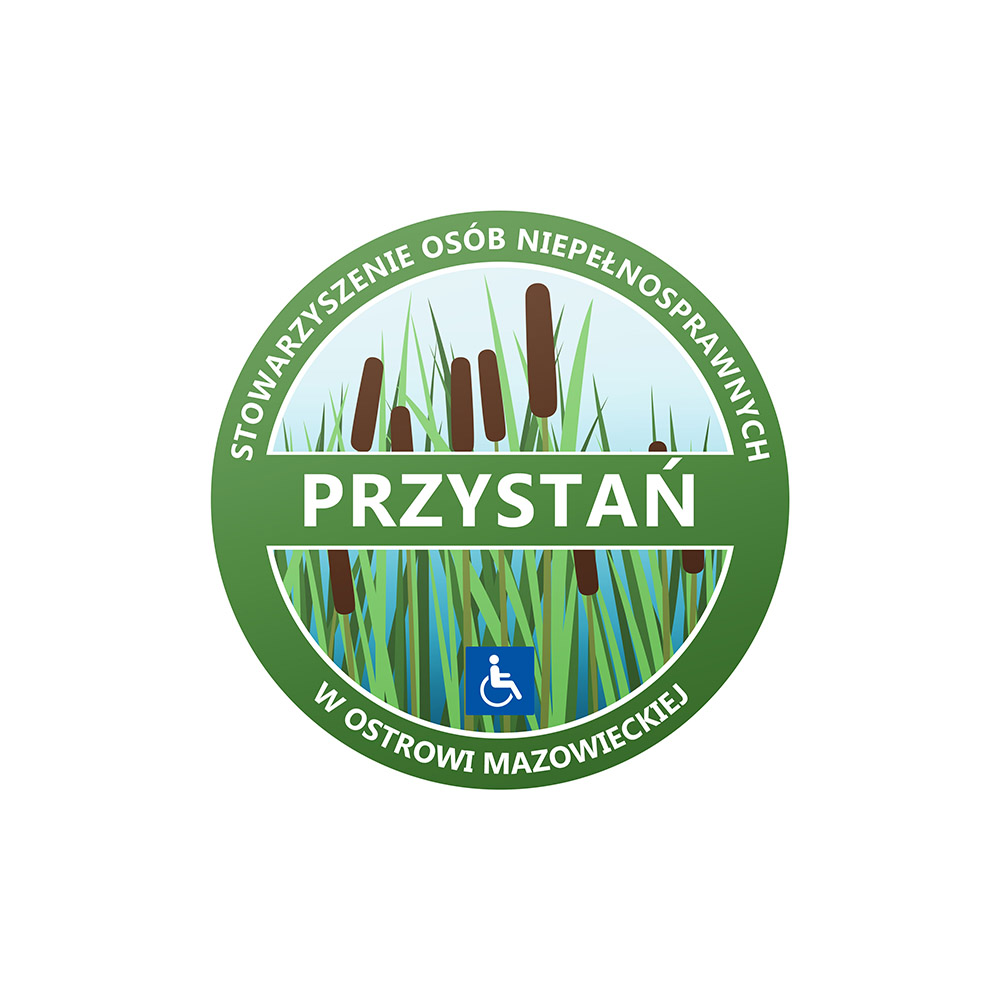 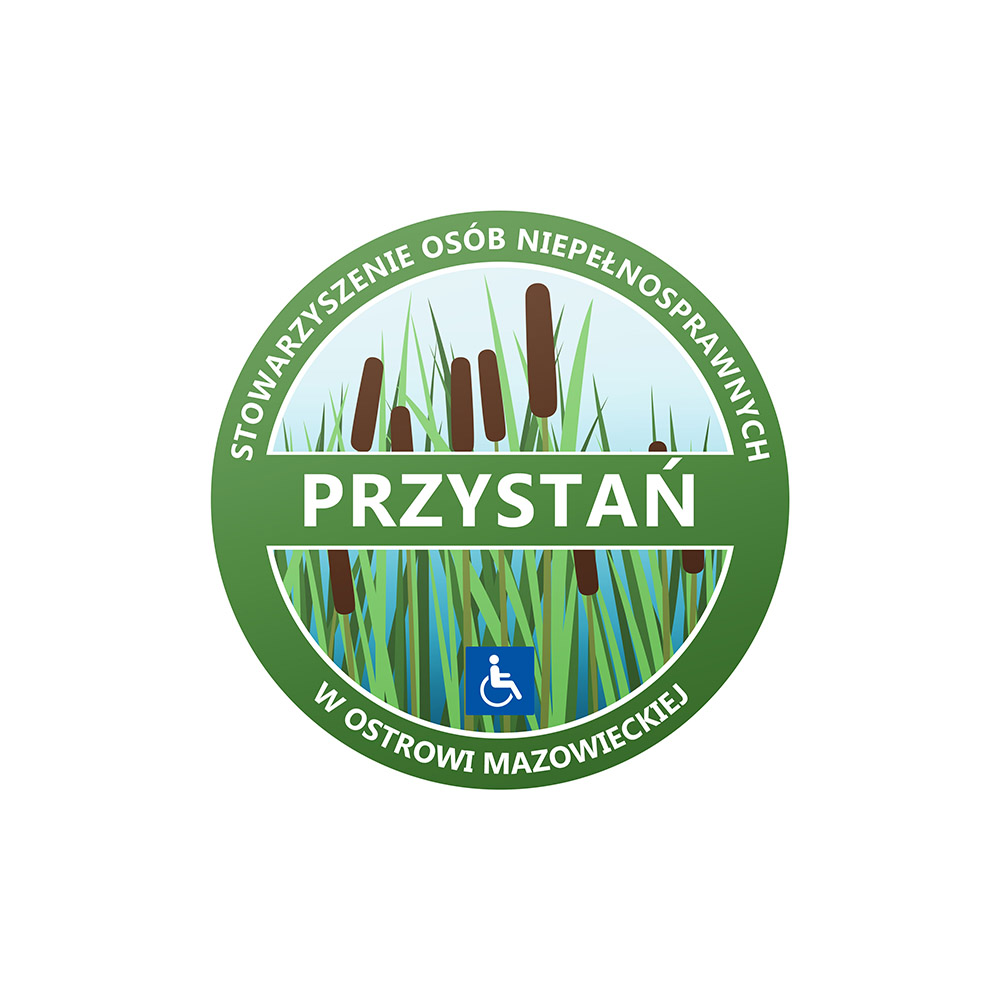 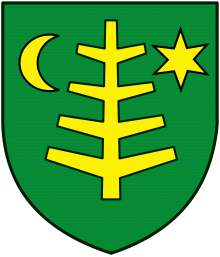 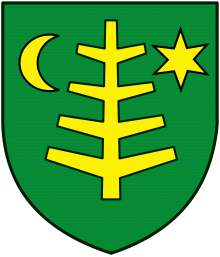 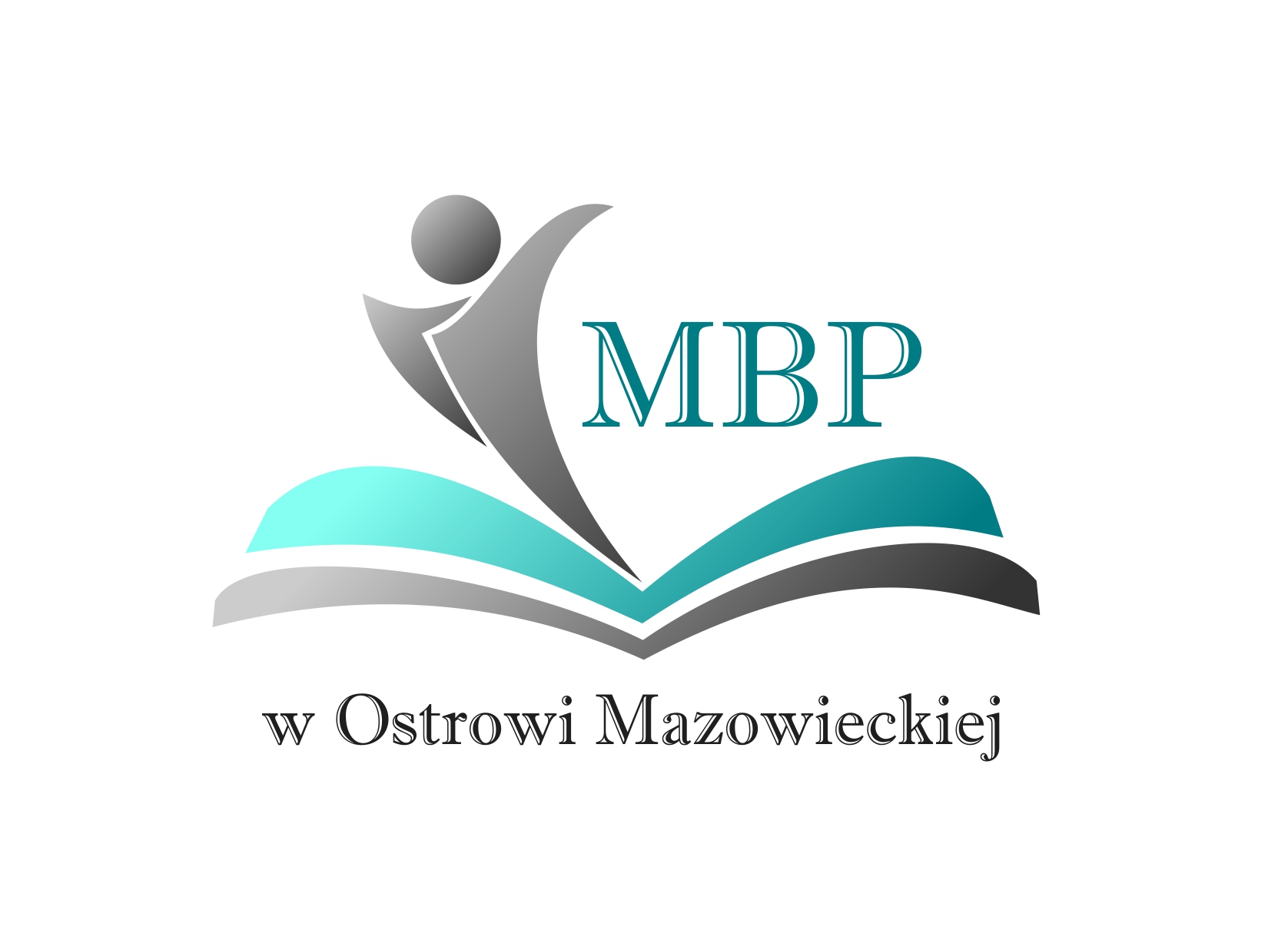 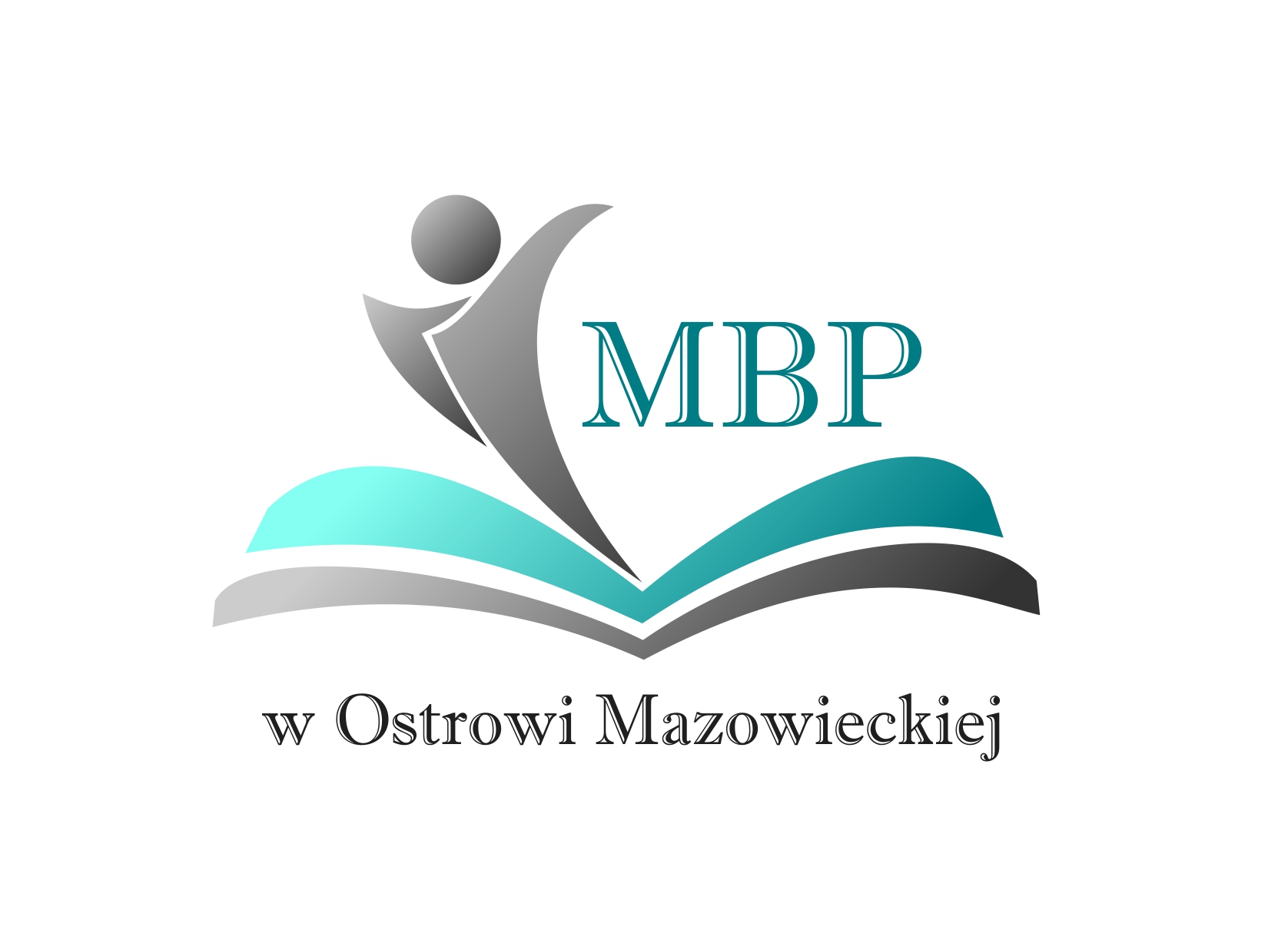 Do 15.IX.2022 r. na Konkurs recytatorski pt. „Spacer z Twórczością Marii Konopnickiej” wpłynęło 9 zgłoszeń z następujących Ośrodków:1) ŚDS Ostrołęka ul. Sikorskiego 452) ŚDS Ostrołęka ul. Farna 213) ŚDS Maków Mazowiecki ul. Duńskiego Czerwonego Krzyża 3A4) WTZ  Lubiejewo Stare5) ŚDS Ostrów Mazowiecka6) ŚDS Białusny Lasek7) ŚDS Przasnysz8) ŚDS Siedlce ul. Dzieci Zamojszczyzny 399) Osoba indywidualna – Agnieszka JeżKomisja wybrała:I miejsce  - ŚDS Maków Mazowiecki pani Katarzyna Kryszewska II miejsce – ŚDS Ostrołęka ul. Sikorskiego 45, pan Damian Jaworski III miejsce – Ostrołęka ul. Farna 21 pan Mariusz Grzyb Wyróżnienia otrzymali:1) ŚDS z Siedlec pan Dariusz Golec 2)  ŚDS z Ostrowi Mazowieckiej pani Anna Lendzioszek  							Komisja:przewodnicząca - Iwona KrajewskaAgata PieńkosDorota Iwona WójcickaAnna Katarzyna Kolasińska